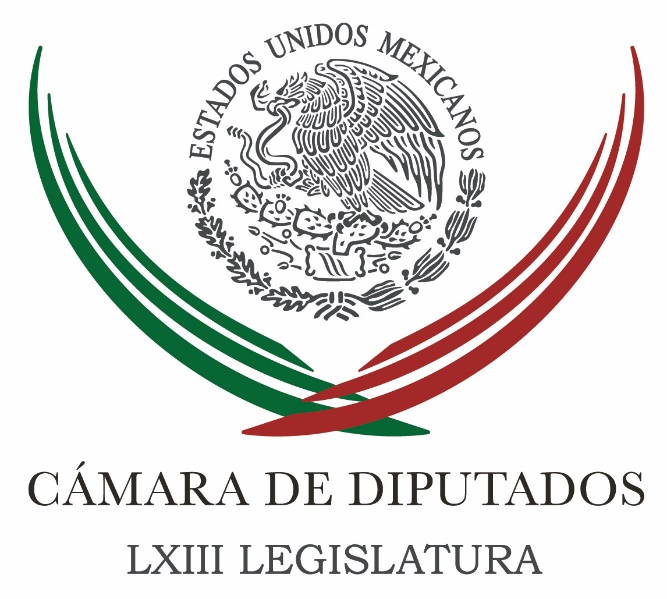 Carpeta InformativaPrimer CorteResumen: Diputadas piden la remoción del magistrado Juan Manuel SánchezLaura Ballesteros. Presupuesto Federal Dolores Padierna. Constitución de la Ciudad de México Xóchitl Gálvez. Constitución de la Ciudad de MéxicoLíderes del PRI, PRD y Morena criticaron los formatos de la 3de309 de noviembre 2016CÁMARA DE DIPUTADOS TEMA(S): Trabajo Legislativo FECHA: 09/11/16HORA: 06:50NOTICIERO: EnfoqueEMISIÓN: Primer CorteESTACIÓN: 100.1 FMGRUPO: NRM Comunicaciones0Diputadas piden la remoción del magistrado Juan Manuel SánchezMartín Carmona (MC), conductor: Sergio Perdomo te saludo, buenos días. Sergio Perdomo, colaborador: Hola Martín, saludos a la audiencia, Martín en el Tribunal se deslindan de un magistrado de Jalapa misógino, bueno diputadas están exigiendo la remoción de este magistrado electoral de la sala regional de Jalapa, Juan Manuel Sánchez, quién durante un foro dijo "que las mujeres deben llegar a los cargos públicos por su capacidad y no porque estén bien buenas y tengan nalgas exquisitas". Solicitaron un pronunciamiento de la CNDH al respecto y que de inmediato el magistrado sea destituido, los pronunciamientos en el salón de plenos de los diputados arrancó con la perredista Cecilia Soto, esto dijo. Insert de Cecilia Soto, diputada del PRD: "Se refirió a que las mujeres llegamos a la política por tener "nalgas exquisitas y por el acostó", yo quiero que esta Cámara de Diputaos se pronuncia públicamente en contra del presidente del Tribunal Electoral de la sala electoral regional en Veracruz. Pido su remoción, no es posible que juzgue asuntos electorales y temas de violencia política contra las mujeres un hombre que piensa de esa manera, una bestia". SP: Y bueno por su parte (…) Rocha del PRI, pidió un pronunciamiento de los organismos que luchan por los derechos humanos y contra la discriminación, así se los dijo. Insert de (…) Rocha, diputada del PRI: "También es necesario que las instancias como la Comisión Nacional de Derechos Humanos haga un pronunciamiento porque no es posible que un personaje como este esté generando sentencias de carácter electoral que generan un precedente importante en la lucha de las mujeres hacia una vida libre de violencia y por supuesto una vida libre de discriminación".  Duración 1´49´´, ys/m.TEMA(S): Trabajo Legislativo FECHA: 09/11/16HORA: 05:46NOTICIERO: En los Tiempos de la RadioEMISIÓN: Primer CorteESTACIÓN: 103.3 FMGRUPO: Radio Fórmula0Laura Ballesteros. Presupuesto Federal 2016Laura Ballesteros, colaboradora: Muy buenos días. Primero comentarte que en esta semana se votará en la Cámara de Diputados el presupuesto federal y una de las grandes críticas que ha habido hacia esta entrega, por parte del Gobierno Federal ha sido la falta de presupuesto para transporte público sustentable, especialmente en materia de movilidad, en donde lo que se busca es poder hacer el mayor número de traslados posibles, con el mayor número de opciones posibles y no únicamente el automóvil como lo ha sido en la última década, justamente, para poder hacer más eficiente la movilidad de todos. No es un secreto los niveles de contaminación o de congestión vehicular que hemos vivido en los últimos meses, precisamente, por la falta de opciones para quienes nos movemos en las ciudades y la Ciudad de México con la zona metropolitana no es la excepción, con los tres meses de contingencia que se vivieron este año. La zona de Monterrey metropolitana, también con los índices más altos de contaminación del país. La zona de Guadalajara con una lógica similar a lo que han vivido las otras dos zonas metropolitanas, nos urgen a que en el presupuesto federal exista dinero para la estrategia de movilidad federal en nuestras ciudades. Un dato importante: No se le asignó un solo peso, este año, a esta estrategia de movilidad; de hecho, van dos años seguidos en donde no se le ha asignado un solo peso y la problemática es clara de no invertir en opciones distintas a favor de transporte público sustentable, como lo es el Metro, como son las líneas de RTP, como son los buses sustentables, la movilidad eléctrica y sin duda, también la apuesta por la movilidad no motorizada, pues la condena es clara, nos vemos en la siguiente contingencia porque de ninguna otra forma se va a poder resolver la problemática de movilidad y de contaminación de las ciudades si no hay este gasto. Como ya se dijo -insisto- en los momentos de contingencia, no había una sola voz que no expresara la importancia de invertir en transporte público sustentable. Ojalá que este presupuesto federal vaya hacia allá. Y por último, hablando también de presupuesto, la Ciudad de México se prepara para gastar, con trajes a la medida, por cada zona de la ciudad, estamos estrenando nuestra estrategia de planeación regional en donde las universidades, las más simbólicas por región, van a adoptar cada zona. Vamos a estar estrenándonos con la Universidad Panamericana para la zona de Mixcoac, vamos a hacer planeación a la medida y todos estos proyectos que encabecen universidades con expertos y con vecinos se van a ir directo al banco de proyectos de movilidad de la ciudad. Y podemos seguir esta conversación en redes sociales, en @LBallesterosM. Duración 2´38´´, ys/m.INFORMACIÓN GENERALTEMA(S): Constitución CDMX  FECHA: 09/11/2016HORA: 06: 41 AMNOTICIERO: En los Tiempos de la Radio EMISIÓN: Primer CorteESTACION: 103.3 FMGRUPO: Formula0Dolores Padierna. La Constitución de la Ciudad de México Oscar Mario Beteta, conductor: La licenciada María Dolores Padierna con su análisis en este espacio. María Dolores Padierna, colaboradora: Buenos días, Oscar Mario, estimada audiencia. La Ciudad de México necesita una reestructuración profunda de su política económica y la Constitución de la Ciudad de México es una gran oportunidad para iniciar una nueva política económica propia de la Ciudad de México. Se pueden crear las condiciones para desarrollar la inversión pública y la inversión privada, el financiamiento a todo tipo de negocios, los incentivos a la inversión, la coinversión, el cambio energético, la mejora regulatoria y obviamente la redistribución de la riqueza. El Presupuesto que se asigna a la Ciudad de México no corresponde al de ser la ciudad más grande del mundo. Necesitamos revisar este aspecto para tener una ciudad productiva, capaz de multiplicar la actividad económica, que a su vez genere mayores ingresos públicos, tanto para la ciudad como para la Federación, ello sin aumentar las cargas tributarias a los contribuyentes cautivos. En la Ciudad coexisten unidades económicas chicas, medianas y con grandes consorcios vinculados a los circuitos globales. Todas son necesarias, pero además necesitamos nuevas fórmulas económicas que permitan aprovechar el enorme potencial económico de esta ciudad para lograr que sea una economía altamente productiva, dinámica, diversificada, una ciudad innovadora, inteligente, ecológica y además articulada a una política social para darle también un enfoque redistributivo. La Constitución de la Ciudad de México propone una ciudad con desarrollo sustentable, con una verdadera planeación democrática, que deje atrás las ocurrencias, las improvisaciones o la cortedad trianual o sexenal ligada a cambios electorales. La Constitución de la Ciudad de México relaciona el desarrollo sustentable con la planeación, la evaluación, la recaudación y la presupuestación, propone una nueva fiscalidad que financie la progresividad de los derechos humanos. El fortalecimiento de los ingresos de los trabajadores, entre muchas otras características, les invito a conocer y defender nuestra Constitución de la Ciudad de México, gracias. Duración: 02’ 50” bmj/mTEMA(S): Constitución CDMX  FECHA: 09/11/2016HORA: 06:52 AMNOTICIERO: En los Tiempos de la RadioEMISIÓN: Primer  Corte ESTACIÓN: 103.3 FMGRUPO: Fórmula0 Xóchitl Gálvez: Constitución de la Ciudad de MéxicoXóchitl Gálvez, colaboradora: Buenos días. Esta semana tuve la oportunidad de participar en una reunión con quienes trabajan en la redacción de la nueva Constitución para la Ciudad de México y a quienes les mandamos un mensaje muy claro. Si las delegaciones no van a contar con nuevas atribuciones para atender las demandas de los ciudadanos, este proyecto le va a quedar a deber, precisamente, a los ciudadanos. Fueron tres temas los que claramente les planteamos varios delegados: Seguridad, recaudación y uso de suelo. Son tres puntos fundamentales que se deben de atender. En materia de seguridad se plantó ante los constituyentes la necesidad de crear una policía de barrio, una policía con quien trabaja de manera directa y con quien coordina las primeras demandas de una sociedad que vive la delincuencia, todos los días. Buscamos una mejor coordinación y un mejor servicio más rápido y más confiable. No pretendemos que se quite el mando único para los delitos graves. El segundo tema son los ingresos. De nada sirve que en Miguel Hidalgo se cobre un alto predial debido a la zonificación establecida y que esos recursos no regresen en forma de servicios a quienes viven aquí. Lo mismo pasa con el comercio informal. Se requiere ordenarlo, pero difícilmente le entrarán al toro los delegados cuando lo que se recauda no llega a las delegaciones para atender las quejas más recurrentes. El orden que se requiere debe de tener un incentivo y no hay mejor incentivo que el que se den resultados a partir del cobro de impuestos, como es el predial. Si se garantiza un porcentaje de lo que se cobra por este concepto y los ciudadanos lo ven en la calle, lo perciben en sus casas, en sus banquetas, en el alumbrado público, en la recolección de basura, los resultados serán inmediatos. El tercer punto es el uso de suelo. Quienes viven en Miguel Hidalgo no distinguen entre las funciones o atribuciones, quieren que la autoridad les resuelva sus problemas, no les interés si es vía primaria o secundaria y tienen toda la razón. Por eso queremos impulsar el que sean las delegaciones quienes autoricen los usos de suelo acompañadas éstas de los concejales y no los asambleístas o la Seduvi. Si partimos de esos tres cambios fundamentales, las cosas serán distintas y tendremos una Constitución más eficaz. Le recuerdo mi cuenta de Twitter y Periscope, @XochitlGalvez y buenos días a todos. Duración 2’ 34” rrg/m TEMA(S): Partidos políticos FECHA: 09/11/2016HORA: 06:36 AMNOTICIERO: Enfoque Noticias EMISIÓN: Primer  Corte ESTACIÓN: 100.1 FMGRUPO: NRM Comunicaciones 0 Líderes del PRI, PRD y Morena criticaron los formatos de la 3de3Martín Carmona, conductor: Mire, le comento respecto de este tema de la Ley 3de3 que generó ciertas suspicacias una vez que se conocieron los datos respecto a lo que tenía Ricardo Anaya, quien es el presidente del Partido Acción Nacional y que ha aclarado ya puntualmente incluso a través de una página de Internet. Líderes del PRI, del PRD y Morena criticaron los formatos de la plataforma 3de3, declaración fiscal, de intereses y patrimonial, al argumentar que permiten que políticos llevaron información y exigieron perfeccionarla, luego de las divergencias en gastos del líder del Partido Acción Nacional, Ricardo Anaya. Bueno, tampoco sucede nada si alguien omite algún dato, pero qué tal cuando alguien pone que prácticamente tiene de ingreso cero, ¿no? Y que no gasta nada y que no tiene nada de nada, y entonces eso también genera polémica y lo dejan pasar. Así es que si hay un político que no quiere ser honesto lo hará con Ley 3de3 o no, usted lo sabe, lo hemos vivido, lo padecemos en todo momento, así es que entonces sí se pudiera perfeccionar, se pudiera ser un poco, ponerle ciertos candados pero le reitero cuando alguien quiere ocultar algo lo va a hacer haya lo que haya para tratar de aclarar las cosas. Duración 1’ 09” rrg/mTEMA(S): Partidos políticos FECHA: 09/11/2016HORA: 06:43 AMNOTICIERO: La RedEMISIÓN: Primer  Corte ESTACIÓN: 92.1 FMGRUPO: Radio Centro 0 Hoy se reunirán los panistas Ricardo Anaya y Margarita ZavalaDavid Santiago, reportero: Transparencia, legalidad, unidad y sobre todo definición de pretensiones políticas son los temas que se tocarán en la reunión que sostendrá este miércoles la aspirante a la Presidencia de la República, Margarita Zavala, y el presidente del Partido Acción Nacional, Ricardo Anaya. En entrevista en el marco de una reunión con asociaciones sindicales en un salón de la zona de Taxqueña, la exprimera dama confirmó que será este miércoles, a las 12:00 del día, en la sede nacional del PAN, allá en avenida Coyoacán, cuando se lleve a cabo este encuentro donde -dijo- se va a poner sobre la mesa temas como el uso de tiempos oficiales del partido para promover la imagen de Ricardo Anaya, pedirán fortalecimiento y unidad del Partido Acción Nacional y sobre todo que el líder del blanquiazul deje en claro su definición de sus aspiraciones políticas rumbo al 2018. Duración 1’ 58” rrg/mTEMA(S): SCJN FECHA: 09/11/2016HORA: 06:47 AMNOTICIERO: Enfoque Noticias EMISIÓN: Primer  Corte ESTACIÓN: 100.1 FMGRUPO: NRM Comunicaciones 0 Seis ministros de la SCJN se pronunciaron en contra del proyecto para ampliar el derecho de réplicaJuan Enrique Velázquez, reportero: Por segundo día consecutivo el Pleno de la Suprema Corte de Justicia de la Nación abordó el tema de la acción de inconstitucionalidad promovidas por los partidos de la Revolución Democrática y Morena respecto al derecho de réplica. Seis ministros se pronunciaron en contra de declarar inconstitucional un párrafo del Artículo segundo de la referida ley, al considerar que es constitucional y convencional el texto aludido. El proyecto del ministro Alberto Pérez Dayán proponía exigir a cualquier medio de comunicación el uso del derecho de réplica aun cuando la publicación fuera falsa o inexacta. El ministro José Ramón Cossío Díaz dijo que la medida sería contraria a la libertad de expresión. En su oportunidad, el ministro Arturo Zaldívar manifestó que los candidatos a elección popular están obligados a soportar propaganda negativa. El próximo jueves continuará la discusión con la participación sobre el tema del ministro presidente Luis María Aguilar Morales, y los ministros Alfredo Ortiz Mena y Jorge Mario Pardo Rebolledo. Cabe recordar que se requiere de una mayoría calificada para apoyar el proyecto del ministro Pérez Dayán, lo cual no ocurrirá, ya que seis ministros se han manifestado en contra. Aún falta por analizar la acción de inconstitucional promovida por la Comisión Nacional de los Derechos Humanos sobre el derecho de réplica, específicamente las sanciones al considera que viola varios artículos de la Constitución federal y el 14 de la Convención Americana de Derechos Humanos. Duración 3’ 07” rrg/mTEMA(S): Elecciones EUA FECHA: 09/11/2016HORA: 07:49 AMNOTICIERO: Enfoque Noticias EMISIÓN: Primer  Corte ESTACIÓN: Online GRUPO: NRM Comunicaciones 0 Se tendrá que afrontar triunfo de Trump: ZavalaEn entrevista para Enfoque Noticias, Margarita Zavala dijo que el resultado de las elecciones en EU no es el que México esperaba, pero afirmó es el que se tiene que afrontar.Indicó que se debe acompañar hoy más que nunca a los migrantes, a la población mexicana que está viviendo allá, pero afirmó en el mundo pocos países tienen una relación interdependiente y reciproca como la tiene México con Estados Unidos.Resaltó que México tiene fortalezas que permitirá hacer frente a esta situación, además de que se debe pensar, dijo en que Donald Trump deberá controlar su discurso.Indicó que es momento de apostarle a nuestro país y comenzar a hablar de una altura de miras, de responsabilidad, de unidad con respecto a la amenaza que podemos sentir o que sienten los hispanos y migrantes mexicanos, por lo que llamo a hacer mucho más activos en la política de Estados Unidos para que se comunique esta interdependencia pero también para hacer saber lo que miles de mexicanos han hecho por el país vecino.Finalmente, a pregunta expresa sobre si peso la condición de mujer de Hillary Clinton en su derrota en las elecciones, Zavala dijo que es un tema que se tiene que analizar, pero indicó que considera que este no es un tema que haya sido fundamental. rrg/mTEMA(S): Información General FECHA: 09/11/16HORA: 00:00NOTICIERO: MVS NoticiasEMISIÓN: Primer CorteESTACIÓN: OnlineGRUPO: MVS 0Banxico tomará medidas de política monetaria pertinentes tras victoria de TrumpLa junta de gobierno del Banco de México (Banxico) se reunirá la semana entrante y tomará las medidas de política monetaria que considere pertinentes, informó este miércoles Agustín Carstens.En mensaje a medios, junto con el secretario de Hacienda, José Antonio Meade, Carstens, señaló que se buscará mantener la inflación estable.Por su parte, Meade, dijo que el gobierno estará "vigilante" y tomará las medidas necesarias para asegurar el funcionamiento de los mercados.Sostuvo que México está en una posición de fortaleza para enfrentar el nuevo entorno y afirmó que el triunfo de Trump no tendrá impacto inmediato en el marco normativo de comercio y flujo de personas.El peso se depreció con fuerza tras el triunfo de Trump en las elecciones el martes y tocó un nuevo mínimo histórico de 20.77 pesos por dólar. ys/m.TEMA(S): Elecciones EUA FECHA: 09/11/2016HORA: 06:49 AMNOTICIERO: Despierta con Loret EMISIÓN: Primer  Corte ESTACIÓN: Canal 2 TVGRUPO: Televisa 0 Enrique Krauze: Triunfo de Donald TrumpEntrevista telefónica al historiador Enrique Krauze. Comentó que esto es como si fuera un terremoto nacional. Lo que tiene que ser, lo que se es preocupante es la unión de México. Los efectos de este “terremoto" se van a dejar sentir, ya se están sintiendo, se va a sentir en la economía, en el tema de los inmigrantes, en el tema de la deportaciones. Se tratará de una guerra, no militar, pero si una guerra estratégica, comercial, económica, étnica, diplomática, legal, lo que se espera en los años próximos es muy difícil para los mexicanos. Por un lado, la situación, trazar una estrategia nacional y permanecer unidos. "Los mexicanos nos hemos dividido profundamente en líneas ideológicas, en líneas políticas. Debimos preservarnos, fue democracia, pero ante todo debemos estar unidos", dijo Enrique Krauze. Señaló que Enrique Peña Nieto y su gobierno tiene que trazar las líneas, y presentarlas a la sociedad en la estrategia de esta guerra. Habrá que defender nuestro país en muchos frentes, habrá que, desde luego, fuentes diplomáticas para tratar que los efectos anunciados por Trump, de la política anunciada por Trump se amortigüen. Había líneas de comunicación, al parecer a raíz de aquella visita de Trump a México, habrá que retomarlos, pero el punto central es primero amortiguar. Pero cuando un dictador, un tirano, cuando un demagogo toma el poder, que esta es una elección indudable en la historia, se propone a hacer lo que hace y lo hace. Comentó que para el colmo, va a tener al Poder Legislativo en sus manos por republicano en su mayoría, y probablemente al Poder Judicial. Estamos ante una situación inédita, es una especie de cesarismo nuevo. Se espera que la libertad de expresión y las instituciones republicanas, la tradición de 240 años y la oposición interna y el límite de poder de los cuatro años funcione a mediano plazo, vuelva a la normalidad republicana a ese país, pero México será un damnificado importantísimo en esta guerra. Dijo que lo que hay que pedirles a los precandidatos y a los partidos, no declaraciones vagas, no declaraciones emotivas, sino estrategias y propuestas prácticas para enfrentar la emergencia nacional, emergencia que va a durar mucho tiempo. Los efectos que prevé de toda índole sobre los mexicanos de aquí y de allá son tan grandes que la realidad misma nos va a imponer, madurar. "A prepararnos, a mantener fortaleza moral y a unirnos", Enrique Krauze. Duración 5’ 10” rrg/m TEMA(S): Información General FECHA: 09/11/16HORA: 00:00NOTICIERO: MVS NoticiasEMISIÓN: Segundo CorteESTACIÓN: OnlineGRUPO: Online0El mundo felicita a Trump aunque con reservasDirigentes de todo el mundo felicitaron este miércoles a Donald Trump, cuya elección a la presidencia de Estados Unidos preocupa a Alemania y Francia y alegra a Rusia, Israel y a la extrema derecha europea.El triunfo de Trump "abre un período de incertidumbre", declaró el presidente francés François Hollande, que envió un mensaje de felicitación "como es natural entre dos jefes de Estado democráticos". Hollande llamó además a una "Europa unida" para defender sus valores."Nada va a ser más simple, muchas cosas van a ser más difíciles", dijo por su parte el ministro alemán de Relaciones Exteriores, Frank-Walter Steinmeier.En los grandes temas internacionales es posible que Estados Unidos "decida solo más a menudo", agregó Steinmeier.La canciller Angela Merkel propuso un poco más tarde a Trump una "cooperación estrecha" basada en valores comunes.El presidente ruso Vladimir Putin felicitó rápidamente a Donald Trump con un telegrama en el que aboga por un "trabajo mutuo para sacar a las relaciones entre Rusia y Estados Unidos de su situación crítica".Putin "ha dicho estar seguro de que se entablará un diálogo constructivo entre Moscú y Washington", anunció un comunicado del Kremlin.Los presidentes del Consejo Europeo, Donald Tusk, y del ejecutivo comunitario, Jean-Claude Juncker, felicitaron a Trump y lo invitaron a viajar a Europa para celebrar una cumbre.Poco antes, la jefa de la diplomacia europea, Federica Mogherini, había dicho que la Unión Europea iba a seguir "trabajando conjuntamente" con Estados Unidos."Las relaciones UE-EEUU son más profundas que cualquier cambio en política. Continuaremos trabajando conjuntamente, redescubriendo la fuerza de Europa", tuiteó Mogherini.La OTAN por su parte reaccionó reafirmando que el liderazgo de Estados Unidos es "más importante que nunca"."Hacemos frente a un nuevo clima de seguridad desafiante, incluyendo guerra híbrida, ciberataques, la amenaza del terrorismo. El liderazgo de Estados Unidos es más importante que nunca", dijo en un comunicado el secretario general de la OTAN Jens Stoltenberg.La primera ministra británica, Theresa May, celebró, como es tradicional, la "relación especial" entre ambos países."Reino Unido y Estados Unidos tienen una relación duradera y especial basada en los valores de la libertad, la democracia y la empresa. Somos, y seguiremos siendo, socios fuertes y cercanos en comercio, seguridad y defensa", dijo May.El “número dos” del Vaticano, el secretario de Estado Pietro Parolin, expresó hoy su felicitación al nuevo presidente de Estados Unidos, Donald Trump, y deseó que su gobierno sea “de verdad fructífero”.China manifestó hoy que espera hacer esfuerzos conjuntos con el nuevo gobierno de Estados Unidos para mantener el crecimiento sostenido, estable y saludable de las relaciones chino-estadunidenses.Uno de los más entusiastas con el triunfo de Trump fue el primer ministro húngaro de extrema derecha Viktor Orban."¡Qué excelente noticia! La democracia sigue viva", declaró Orban.En sintonía con Orban, Marine Le Pen, candidata de la extrema derecha a la elección presidencial francesa de 2017, felicitó a Trump.El presidente filipino Rodrigo Duterte expresó hoy sus "cálidas felicitaciones" al virtual presidente estadunidense Donald Trump, y le deseó éxito en sus cuatro años de gestión que iniciarán el próximo enero.El primer ministro indio Narendra Modi felicitó a Trump y alabó su "amistad" con India."Apreciamos la amistad que demostró hacia India durante la campaña. Estamos ansiosos por trabajar con usted" para desarrollar las relaciones bilaterales, declaró Modi en una serie de tuits.En un mensaje de "sinceras felicitaciones" a Trump, el primer ministro japonés, Shinzo Abe, recordó el vínculo estrecho que une a sus países."Japón y Estados Unidos son aliados firmes, unidos por valores comunes como la libertad, la democracia, los derechos humanos básicos y el estado de derecho", dijo Shinzo Abe en su mensaje.El presidente egipcio Abdel Fattah al Sissi fue uno de los primeros dirigentes árabes en reaccionar.Egipto "espera que la presidencia de Donald Trump aportará un nuevo impulso a las relaciones egipcio-estadounidenses", dijo Al Sisi.Por su parte, la Autoridad Palestina exhortó a Trump a trabajar para la creación de un estado palestino."Estamos dispuestos a trabajar con el presidente electo en base a una solución de dos Estados con el fin de establecer un Estado palestino en las fronteras de 1967", dijo a la AFP el portavoz de la Autoridad Palestina, Nabil Abu Rudeina.Sin embargo, el ministro de Educación israelí, líder del lobby de los colonos judíos, consideró que la idea de un Estado palestino está superada tras la victoria de Trump."La victoria de Trump ofrece a Israel la posibilidad de renunciar inmediatamente a la idea de creación de un Estado palestino", afirmó Bennett en un comunicado."Esta es la posición del presidente electo" y la "era de un Estado palestino ha quedado atrás",  añadió.Irán por su parte exhortó a Donald Trump a "respetar los acuerdos" internacionales firmados por Estados Unidos."Lo más importante es que el futuro presidente de Estados Unidos respete los acuerdos, los compromisos adquiridos no a nivel bilateral sino multilateral", declaró el ministro iraní de Relaciones Exteriores, Mohamad Javad Zarif, durante una visita en Bucarest.Australia consideró esencial que Estados Unidos siga concentrado en la región de Asia."Los países de nuestra región quieren más liderazgo de Estados Unidos", dijo la ministra australiana de Relaciones Exteriores Julie Bishop.La ministra francesa de Medio Ambiente, Ségolène Royal, descartó por su lado que Donald Trump pueda impedir que se aplique el acuerdo de París sobre el climna."Hasta ahora, 103 países han ratificado" el acuerdo. Donald Trump "no puede, contrariamente a lo que dice, anular el acuerdo de París", afirmó Royal. ys/m.TEMA(S): Elecciones EUA FECHA: 09/11/2016HORA: 06:36 AMNOTICIERO: EFE/ Enfoque NoticiasEMISIÓN: Primer  Corte ESTACIÓN: Online GRUPO: NRM Comunicaciones 0 Putin: no será fácil restablecer relaciones con EEUU pese a victoria de TrumpEl presidente ruso, Vladímir Putin, admitió hoy que no será fácil restablecer las degradadas relaciones con Estados Unidos pese a la victoria de Donald Trump en las elecciones presidenciales."Entendemos y somos conscientes de que no será un camino fácil dada la degradación en la que, lamentablemente, se encuentran las relaciones entre EEUU y Rusia", dijo Putin al recibir las cartas credenciales de varios embajadores en el Kremlin.Putin destacó que Rusia conoce las declaraciones del Trump cuando era candidato "encaminadas al restablecimiento de las relaciones entre Rusia y Estados Unidos"."Como ya he dicho en varias ocasiones, no es nuestra culpa que las relaciones ruso-estadounidenses se encuentren en tal estado. Pero Rusia está dispuesta y desea una restauración plena", señaló.Subrayó que dicha mejora "beneficiaría tanto al pueblo ruso como el estadounidense e influiría positivamente en el clima internacional, teniendo en cuenta la responsabilidad de Rusia y EEUU en apoyar la estabilidad y la seguridad globales". rrg/mCarpeta InformativaSegundo CorteResumen: Diputados suspenden reuniones de comisiones por presupuesto 2017 Inicia nueva etapa en amplias e intensas relaciones con EUA: Bolaños Con unidad se deben afrontar los resultados de la elección en Estados Unidos: Marko CortésDiputados del PAN y PRD llaman a unidad ante triunfo de Donald Trump en EUCampesinos se manifiestan en San Lázaro; piden mayor presupuestoSenado invita a Trump a establecer relación de trabajo con autoridades mexicanasAlejandra Barrales: El triunfo de Trump es un resultado que no deseábamosClaudia Ruiz Massieu: Triunfo de Donald TrumpVictoria de Trump coloca a EEUU frente al precipicio: NYT09 de Noviembre 2016TEMA(S): Trabajo Legislativo FECHA: 09/11/16HORA: 10:54NOTICIERO: Notimex EMISIÓN: Segundo Corte  ESTACION: Online GRUPO: Notimex Diputados suspenden reuniones de comisiones por Presupuesto 2017 El presidente de la Mesa Directiva de la Cámara de Diputados, Javier Bolaños Ramírez, anunció que por acuerdo de la Junta de Coordinación Política (Jucopo) se suspendieron las reuniones de comisiones previstas para los días 9, 10 y 11 de noviembre.El objetivo es que los integrantes de la Comisión respectiva se dediquen de tiempo completo a elaborar el dictamen del Presupuesto de Egresos de la Federación (PEF) 2017.En una circular enviada a todos los presidentes de comisiones, se les informó esta determinación, con el objetivo de que haya un análisis profundo del presupuesto para el próximo año.Con ello, la reunión de la Comisión de Puntos Constitucionales prevista a las 13:00 horas para analizar y aprobar el dictamen de matrimonios del mismo sexo se llevará a cabo en otra fecha.La Comisión de Presupuesto y Cuenta Pública que encabeza el diputado priista, Alfredo del Mazo Maza, está en sesión permanente y en cualquier momento puede ser convocada para elaborar y aprobar en su caso el dictamen para ponerlo después a consideración del pleno.Por su parte, el presidente de la Jucopo, Francisco Martínez Neri, dijo que entre hoy y mañana los integrantes de esa instancia legislativa podrían aprobar el dictamen del gasto para 2017. /gh/mEn una circular enviada a todos los presidentes de comisiones, se les informó esta determinación, con el objetivo de que haya un análisis profundo del presupuesto para el próximo año. (Notimex online)TEMA(S): Trabajo Legislativo FECHA: 09/11/16HORA: 13:38NOTICIERO: Notimex EMISIÓN: Segundo Corte  ESTACION: Online GRUPO: Notimex Inicia nueva etapa en amplias e intensas relaciones con EUA: Bolaños Ante el resultado electoral en Estados Unidos, el presidente de la Mesa Directiva de la Cámara de Diputados, Edmundo Javier Bolaños Aguilar, destacó el inicio de una nueva etapa en las amplias, intensas y complejas relaciones bilaterales de México con el vecino país y que obliga a analizarlas con profundidad y replantearlas.El legislador mexicano deseó también que los señalamientos formulados en la campaña por la presidencia de la Unión Americana queden en ese espacio y se abra un portal de entendimiento y trabajo en beneficio de ambas naciones.Mencionó que ambos países tienen una compleja agenda común que va desde problemas ecológicos hasta aspectos de seguridad vinculados con migración, narcotráfico, tráfico de armas y de dinero en efectivo.En un comunicado, expuso que los derechos de los connacionales residentes en Estados Unidos deberán ser salvaguardados y el impacto que el resultado electoral tendrá en la economía mexicana deberá ser previsto y contenido con decisiones adecuadas por parte de las autoridades correspondientes.Estableció que el Congreso de la Unión estará a la altura de estas nuevas circunstancias y las decisiones que deban tomar en el ámbito de su competencia serán siempre “pensando en el bienestar de la nación”.Por lo tanto, dijo, estaremos atentos a cualquier convocatoria para sumarnos a los esfuerzos de construcción de una relación bilateral de respeto y congruencia con la buena vecindad entre ambos países.Recordó que tres mil kilómetros de frontera común; el mayor número de cruces fronterizos de personas en el mundo; miles de familias mexicanas que viven el vecino país y de estadounidenses en México y un intercambio comercial por cientos de miles de millones de dólares al año son algunos indicadores de esta relación bilateral.Por último, Bolaños Aguilar envió un reconocimiento y felicitación a los estadounidenses que este martes votaron a quien será su presidente durante los próximos cuatro años. /gh/mTEMA(S): Trabajo Legislativo FECHA: 09/11/2016HORA: 10:44 AMNOTICIERO: Fórmula  EMISIÓN: Segundo Corte ESTACIÓN: Online GRUPO: Fórmula Con unidad se deben afrontar los resultados de la elección en Estados Unidos: Marko CortésEl coordinador de los diputados de Acción Nacional, Marko Cortés Mendoza, afirmó que frente a los resultados de la elección en Estados Unidos, los mexicanos debemos afrontar con unidad y fortaleza institucional los retos que plantea la compleja relación con el principal socio comercial."Los desafíos son muchos y por eso debemos estar unidos los mexicanos, a través de sus instituciones, para actuar con prudencia y con fortaleza en la mejor toma de decisiones que nos permita obtener los mayores beneficios de nuestra relación con el país más poderoso del mundo", expresó.Mediante un comunicado, apuntó que México debe tener una estrategia para fortalecer las relaciones con el vecino país en temas tan sensibles como el comercio, la seguridad o la migración. Agregó, que se necesita que el gobierno federal actúe con absoluta responsabilidad ante la nueva realidad que representa el triunfo del republicano Donald Trump, sobre todo, por sus mensajes y propuestas que hizo en campaña y que tienen que ver con la vecindad de EU con México. Por ello, pidió al Gobierno de Enrique Peña Nieto establecer todos los puentes diplomáticos para que ambos países se vean fortalecidos en sus relaciones comerciales, en un acuerdo migratorio y en establecer una estrategia conjunta de seguridad que evite el tráfico de drogas y de armas.Asimismo, dijo que es fundamental se tenga un manejo muy responsable de la economía para evitar una afectación mayor entre la población, por lo que el gobierno está obligado a ejercer el presupuesto 2017 –que está por discutirse en breve en la Cámara de Diputados-- con absoluta eficacia, transparencia y buscando siempre otorgar servicios de calidad en educación, salud y de infraestructura para todos los ciudadanos.Además, revisar todos los tratados comerciales para fortalecer la relación con otras regiones como la de Asia Pacífico, para identificar puntos de oportunidad y de mejora que logren mayores inversiones y empleos. rrg/m TEMA(S): Trabajo Legislativo FECHA: 09/11/16HORA: 12:04NOTICIERO: 24 HorasEMISIÓN: Segundo CorteESTACIÓN: OnlineGRUPO: MVSDiputados del PAN y PRD llaman a unidad ante triunfo de Donald Trump en EULas bancadas del PAN y del PRD en la Cámara de Diputados manifestaron su preocupación ante el triunfo del presidente electo de Estados Unidos, Donald Trump. Y coincidieron en que se presentan grandes desafíos.Los coordinadores de ambos partidos, Marko Cortés Mendoza y Francisco Martínez Neri, respectivamente, llamaron a la unidad, a cuidar el manejar de la economía y a delinear una nueva estrategia de tratados comerciales con otros países del mundo.El coordinador del PAN, diputado Marko Cortés Mendoza, consideró que gobierno federal está obligado a un manejo responsable de la economía, ante la nueva realidad que representa el triunfo de Donald Trump.“Frente a los resultados de la elección en Estados Unidos, los mexicanos debemos afrontar con unidad y fortaleza institucional los retos que plantea la compleja relación con nuestro principal socio comercial”, expresó Cortés Mendoza en un comunicado.Llamó a actuar con prudencia en la toma de decisiones futuras.El diputado federal dijo que México debe tener una estrategia para fortalecer las relaciones con el vecino país en temas tan sensibles como el comercio, la seguridad, entre otros.También indicó que se deben revisar todos los tratados comerciales para fortalecer la relación con otras regiones como la de Asia Pacífico, para identificar puntos de oportunidad y de mejora que logren mayores inversiones y empleos.“Los mexicanos debemos apostar por la solidez de nuestras instituciones y debemos estar unidos ante el nuevo escenario que vive el mundo tras los resultados electorales en Estados Unidos. Solo de esa forma podremos obtener los mayores beneficios para los mexicanos que vivimos aquí y del otro lado de la frontera”.Martínez Neri consideró Indispensable blindar la economía mexicana ante la incertidumbre en los mercados financieros internacionales, derivado de los resultados de la elección en Estados Unidos, que dio el triunfo a Donald Trump, afirmó el presidente de la Junta de Coordinación Política, diputado FrancisAdemás, demandó al Ejecutivo y a todo su gabinete entablar un diálogo abierto y directo con el equipo de transición del estadounidense, a fin de encontrar coincidencias y fortalezas en temas torales para ambas naciones.“Es responsabilidad del Gobierno federal erradicar el clima de incertidumbre que se ha generado a raíz del triunfo de Trump. Hoy más que nunca requerimos de un Presidente con carácter, que anteponga con firmeza las necesidades de México y no sea sumiso ante Estados Unidos”, enfatizó.Martínez Neri hizo un llamado a los titulares de la Secretaría de Hacienda y del Banco de México para que tomen las decisiones necesarias, a fin de fortalecer al peso y con ello evitar desequilibrios financieros que afecten a los mexicanos.“Hemos sido críticos de que las reformas estructurales, que tanto solicitó el Presidente, no han dado los resultados esperados. Hoy es el momento de que tanto Agustín Carstens como José Antonio Meade demuestren su capacidad para manejar las finanzas nacionales”, insistió.Recordó que Estados Unidos es el principal socio comercial de México, por ello es insoslayable mantener las vías de comunicación abiertas, para que se respeten y se refuercen los tratados internacionales, como el Tratado de Libre Comercio (TLC).También, agregó, se requiere entablar el diálogo en temas delicados como el respeto a la migración, los asuntos de seguridad y el combate al narcotráfico, “el cual tendrá que ser reforzado con la aprobación del uso lúdico de la marihuana, pues es evidente que la demanda incrementará al ser legal este estupefaciente en varios estados del país vecino”, concluyó. ys/m.TEMA(S): Trabajo Legislativo FECHA: 09/11/16HORA: 12:17NOTICIERO: Milenio  NoticiasEMISIÓN: Segundo CorteESTACIÓN: OnlineGRUPO: MilenioDiputados posponen discusión sobre matrimonio gayLa Comisión de Puntos Constitucionales de la Cámara de Diputados suspendió la reunión para discutir y eventualmente, aprobar, el dictamen de matrimonios igualitarios, prevista para hoy a las 13:00 horas.El resto de las actividades al interior de las comisiones, previstas para los próximos tres días también fueron suspendidas para dar prioridad a la discusión del Presupuesto 2017, informó el presidente de la Mesa Directiva, Javier Bolaños Ramírez.El objetivo es que los integrantes de la Comisión respectiva se dediquen de tiempo completo a elaborar el dictamen del Presupuesto de Egresos de la Federación del año entrante, que por ley debe aprobarse a más tardar el 15 de noviembre.En una circular enviada a todos los presidentes de comisiones, se les informó esta determinación, con el objetivo de que haya un análisis profundo del presupuesto para el próximo año.La Comisión de Presupuesto y Cuenta Pública que encabeza el diputado priista, Alfredo del Mazo Maza, está en sesión permanente y en cualquier momento puede ser convocada para elaborar y aprobar en su caso el dictamen para ponerlo después a consideración del pleno.El presidente de la Junta de Coordinación Política (Jucopo), Francisco Martínez Neri, dijo que entre hoy y mañana los integrantes de esa instancia legislativa podrían aprobar el dictamen del gasto para 2017. ys/m.TEMA(S): Trabajo LegislativoFECHA: 09/11/2016HORA: 11: 37 AMNOTICIERO: Crónica, OnlineEMISIÓN: Segundo CorteESTACION: OnlineGRUPO: CrónicaPiden a diputados de PRI y Morena respaldar matrimonios igualitariosEl exdiputado perredista Fernando Belaunzarán expresó hoy su respaldo al dictamen de ley relacionado con los matrimonios igualitarios y llamó a los legisladores del PRI y de Morena a dar su voto favorable en la discusión en comisiones y en el pleno.El integrante de la expresión interna del perredismo denominada Iniciativa Galileos pidió a los diputados del Partido Revolucionario Institucional (PRI) respaldar con su voto la iniciativa que hace unos meses presentó el Ejecutivo Federal sobre los matrimonios igualitarios.En tanto, a los diputados federales de Morena los exhortó a “que se rebelen” contra la decisión de su presidente nacional, Andrés Manuel López Obrador, que pretende que este asunto, al igual que la interrupción legal del embarazo, sean sujetos a referéndum.Recordó que el PRD es promotor de la defensa de los derechos humanos, ha respaldado la reforma al Artículo primero constitucional e impulsado, particularmente en la Ciudad de México, temas como el de las sociedades en convivencia, la interrupción legal del embarazo y el de los matrimonios igualitarios.Argumentó que Iniciativa Galileos está totalmente a favor del dictamen en positivo, el cual se presentará este miércoles ante el pleno de los integrantes de la Comisión de Puntos Constitucionales, que preside el diputado perredista Guadalupe Acosta Naranjo.“Creemos que es consecuente, es hacer explícito lo que ya está en la Constitución, lo que ya es una conquista”, puntualizó. bmj/mTEMA(S): Trabajo LegislativoFECHA: 09/11/2016HORA: 10:11 AMNOTICIERO: Fórmula  EMISIÓN: Segundo Corte ESTACIÓN: Online GRUPO: Fórmula Campesinos se manifiestan en San Lázaro; piden mayor presupuestoLos alrededores del Palacio Legislativo de San Lázaro presentan una serie de problemas en el tránsito vehicular, debido a un grupo de campesinos que se manifiestan a las afueras.Con "Ciro Gómez Leyva por la Mañana", se informó que organizaciones campesinas están situadas en San Lázaro para pedir más presupuesto a sus municipios de origen.Por este motivo hay cortes a la circulación en el Eje 3 Oriente a partir del Eje 1 Norte, y también en la Avenida Congreso de la Unión a partir de la Avenida Fray Servando Teresa de Mier. rrg/mTEMA(S): Trabajo legislativo FECHA: 09/11/16HORA: 11:54NOTICIERO: Notimex EMISIÓN: Segundo Corte  ESTACION: Online GRUPO: Notimex Cierran edifico A del Palacio Legislativo por manifestantesElementos de seguridad cerraron el edificio A del Palacio Legislativo, a fin de evitar que manifestantes tomen el salón de sesiones de la Cámara de Diputados.Los presidentes municipales del Partido de la Revolución Democrática (PRD) del Estado de México, Veracruz e Hidalgo se apostaron afuera de las oficinas de la Comisión de Presupuesto y Cuenta Pública de San Lázaro, a fin de exigir más recursos para sus localidades.En los alrededores del lugar se desplegó un cinturón de seguridad para evitar que los inconformes lleguen al recinto parlamentario.Las calles de Emiliano Zapata y Congreso de la Unión se encuentran resguardadas por elementos de la Secretaría de Seguridad Pública capitalina, mientras al interior permanecen agentes de la Policía Federal.Las comisiones que iban a tener reuniones de trabajo fueron canceladas para que los integrantes que pertenecen a la Comisión de Presupuesto y Cuenta Pública se dediquen a elaborar el Dictamen del Presupuesto de Egresos de la Federación 2017. /gh/mTEMA(S): Información general FECHA: 09/11/2016HORA: 09:25 AMNOTICIERO: Enfoque Noticias EMISIÓN: Primer  Corte ESTACIÓN: Online GRUPO: NRM Comunicaciones Ulises Ramírez buscará la candidatura del PAN en el Estado de MéxicoSin alianzas con la oposición, el diputado federal, Ulises Ramírez, buscará la candidatura del PAN a la gubernatura del Estado de México.El legislador; quien dará su Primer Informe de Actividades Legislativas, el próximo 12 de noviembre a las once horas, en el Salón Rojo del Deportivo Toluca, en la capital mexiquense, afirmó que su partido no necesita aliarse al PRD, pues solos pueden ganar la gubernatura.En entrevista el exalcalde de Tlalnepantla, consideró que Acción Nacional debe ir solo a la contienda electoral al no haber condiciones para una alianza con el PRD, por su división interna.Sostuvo que no puede haber una designación directa del candidato desde la dirigencia nacional, porque el Consejo Estatal del PAN ya rechazó ese método y porque el candidato lo deben elegir los panistas mexiquenses. rrg/m TEMA(S): Información General FECHA: 09/11/2016HORA: 13: 22 PMNOTICIERO: 24 Horas OnlineEMISIÓN: Segundo CorteESTACION: OnlineGRUPO: 24 HorasSenado invita a Trump a establecer relación de trabajo con autoridades mexicanasEl Senado de la República invitó al presidente electo de Estados Unidos, Donald Trump, a establecer una relación de trabajo con las autoridades mexicanas, “que parta del reconocimiento de la profunda interdependencia existente entre los dos países y que privilegie el diálogo constructivo, la negociación y el respeto mutuo”.El presidente de la Mesa Directiva, Pablo Escudero Morales, refrendó la disposición del Senado a contribuir en el fortalecimiento de la relación bilateral y a colaborar con el nuevo gobierno norteamericano.A través de un pronunciamiento en el que estuvo acompañado de los vicepresidentes de la Mesa Directiva, Blanca Alcalá Ruíz y Luis Sánchez Jiménez, el senador Escudero Morales, destacó que “hoy más que nunca”, el Senado reforzará esfuerzos de acercamiento e interlocución con el Congreso de los Estados Unidos”.“Esta Cámara de Senadores será un factor determinante de interlocución y negociación parlamentaria”.En torno a los Tratados y Acuerdos económicos entre ambas naciones y que también son competencia del Senado, el legislador Pablo Escudero señaló que vigilarán y promoverán su continuidad, en particular al Tratado de Libre Comercio (TLC) que representa un elemento estratégico en la relación bilateral, redituando en empleos e ingresos para miles de estadunidenses y mexicanos.“Cuestionar la continuidad del TLC, implicaría graves consecuencias económicas para los propios mercados, industrias y trabajadores de ambas economías”, advirtió.Asimismo, insistió que el Senado procurará la protección y defensa de los intereses de los migrantes mexicanos y por lo tanto manifestó su rechazo categórico al discurso de criminalización y repudio hacia ellos. bmj/TEMA(S): Elecciones EUAFECHA: 09/11/2016HORA: 09:41 AMNOTICIERO: Milenio Noticias EMISIÓN: Segundo Corte ESTACIÓN: Canal 120 CablevisiónGRUPO: Multimedios Televisión Alejandra Barrales. El triunfo de Trump es un resultado que no deseábamosAzucena Uresti (AU), conductora: Alejandra Barrales, presidenta del PRD en la línea. ¿Cómo estás Alejandra? Tu impresión de lo que sucedió ayer en Estados Unidos y lo que viene para México. Alejandra Barrales (AB), presidenta nacional del PRD: Bueno, pues sin duda no es una buena noticia para nuestro país, se vislumbran tiempos difíciles, tiempos duros, por supuesto que necesitamos ahora más que nunca una Presidencia fuerte, una Presidencia que no sea sumisa ante todas estas amenazas que hemos conocido a lo largo de esta campaña; necesitamos un Senado claro, fortalecido, que tenga muy ubicada la ruta, son los encargados de la política exterior de nuestro país, muy importante que ahí haya un replanteamiento de esta política, y bueno, evidentemente urge que generemos alternativas o opciones para los mexicanos aquí en nuestro país, que aquí mismo se encuentre empleo, que veamos la manera de no seguir engrosando las filas de mexicanos allá en Estados Unidos y por supuesto también necesitamos una sociedad más solidaria, mucho más solidaria con nuestros connacionales allá en Estados Unidos. Es en principio lo que reflexionamos, lo que en el PRD tenemos claro que tenemos que hacer, y por supuesto insistir en que fue una noticia, un resultado que no esperábamos, pero abiertamente lo dijimos antes y lo decimos ahora, un resultado que no deseábamos. AU: Que no deseábamos, pero ahora el partido de izquierda mexicano tendrá que tender puentes y diálogo con el señor Donald Trump, el republicano, Alejandra. AB: Sí, sin duda, es un tema que tendremos que asumir, que tenemos que asimilar y que nos obliga a estar alertas, a redoblar esfuerzos. Y bueno, la lectura no solamente es ésa, Azucena, el mensaje es preocupante porque de alguna manera se está abriendo espacio al conservadurismo, a estas medidas radicales, a todos estos planteamientos que fueron la base de la campaña de Trump, y nació de todos estos planteamientos en contra de las mujeres, y bueno, es una amenaza que para la izquierda, que para nosotros, está latente y que nos obliga a redoblar esfuerzos. AU: Bien, Alejandra, gracias, gracias por esta primera reflexión después de las horas recientes. Buenos días. AB: Gracias, Azucena, buen día. AU: Gracias. Estamos asimilando, ¿no?, estamos asimilando y viendo cómo nos acomodamos. Por ahora el Presidente Peña Nieto no ha llamado a Donald Trump, le mandó un tuit, Hillary Clinton estará por salir a aceptar lo evidente, su derrota ante el republicano. Alejandra Barrales del PRD, uno de los partidos más importantes en México, ha dado su postura, vamos a hablar con Ricardo Anaya en un momento, y el PRI, fiel a su costumbre, nos dice que va a mandar un comunicado.  Duración 3’10” rrg/m TEMA(S): Información General FECHA: 09/11/16HORA: 00:00NOTICIERO: MVS NoticiasEMISIÓN: Segundo CorteESTACIÓN: OnlineGRUPO: MVS Anaya pide no minimizar el triunfo de TrumpEl líder nacional de PAN, Ricardo Anaya pidió no minimizar el triunfo del republicano Donald Trump a la presidencia de Estados Unidos toda vez que habrá retos importantes en el tema migratorio, económico y político.Entrevistado previo a su participación en la 58 Semana Nacional de la Radio y la Televisión, el líder del blanquiazul consideró que solo se saldrá adelante trabajando con fortaleza, estrategia y firmeza."No debemos bajo ninguna circunstancia minimizar lo que ha sucedido, debemos entender que sí hay un reto enorme para el país pero al mismo tiempo tener la absoluta confianza de que si lo enfrentamos con unidad, con estrategia, con fortaleza y con firmeza, vamos a salir adelante", señaló.Ahí, pidió cerrar filas para enfrentar la circunstancia con determinación y unidad para que el país salga adelante.Agregó que el PAN respaldará a los mexicanos que viven en el país vecino y reiteró que no "están solos, estamos firmes para defender sus derechos". ys/m.TEMA(S): Información General FECHA: 09/11/16HORA: 00:00NOTICIERO: MVS NoticiasEMISIÓN: Segundo CorteESTACIÓN: OnlineGRUPO: OnlinePRI felicita a Donald TrumpLa dirigencia nacional del PRI expresó su reconocimiento por la jornada democrática que se vivió ayer en los Estados Unidos.Asimismo, felicitó al candidato presidencial electo, Donald Trump, y a los nuevos legisladores, integrantes de ambas Cámaras del Congreso.En un comunicado el CEN del PRI dijo que pondrá especial atención en que el gobierno mexicano instrumente las acciones necesarias para mantener la estabilidad de la economía, a través de una política cambiaría prudente y de estrategias para mantener la inflación en niveles bajos y estables, en beneficio de la población.Destacó que estará atento a que las relaciones bilaterales  entre México y Estados Unidos sigan beneficiando a ambas naciones.Indicó que realizará las acciones políticas y diplomáticas necesarias para procurar el bienestar de los mexicanos que habitan en la Unión Americana.Refirió que la relación bilateral con la Unión Americana atraviesa por un momento de oportunidad gracias a las reformas estructurales aprobadas en el Congreso de la Unión y por el entendimiento alcanzado con esa nación.Agregó que también estará atento a que se respeten los derechos y libertades de las millones de personas de origen mexicano que con su trabajo y esfuerzo cotidiano, contribuyen al crecimiento del Producto Interno Bruto de los Estado Unidos de América.Finalmente, el PRI subrayó que su prioridad será mantener un diálogo abierto con el gobierno de Donald Trump, con los legisladores y con los principales actores de la política de los Estados Unidos, para cuidar que las relaciones comerciales sigan siendo exitosas y productivas, como han sido hasta ahora. ys/m.TEMA(S): Información General FECHA: 09/11/2016HORA: 09: 38 AMNOTICIERO: 24 Horas, OnlineEMISIÓN: Segundo CorteESTACION: OnlineGRUPO: 24 HorasMancera. El país sabrá afrontar con unidad los retos por venir ante triunfo de TrumpEl jefe de Gobierno de la Ciudad de México, Miguel Ángel Mancera, señaló que el país sabrá afrontar con unidad los retos por venir ante el triunfo de Donald Trump a la presidencia de Estados Unidos.A través de su cuenta de Twitter @ManceraMiguelMX, el mandatario capitalino manifestó estar con los millones de mexicanos que contribuyen a la economía nacional y de EU.  “Estoy con los millones de mexicanos que viven y contribuyen al crecimiento de la economía estadounidense y la de México”, escribió.Cabe mencionar que cuando el empresario vino al país en calidad de candidato, el funcionario local manifestó no estar de acuerdo con la forma en que Trump se dirige hacia el pueblo de México e incluso señaló que no era bienvenido en la Ciudad. bmj/mTEMA: Información General FECHA: 09/11/2016HORA: 07: 37 AMNOTICIERO: Despierta con LoretEMISIÓN: Segundo CorteESTACION: Canal 2GRUPO: TelevisaClaudia Ruiz Massieu: Triunfo de Donald TrumpCarlos Loret de Mola (CLM), conductor: Hace unos minutos, a través de un tuit, el Presidente Enrique Peña Nieto felicitó a Donald Trump por su victoria. "Felicito a Estados Unidos por su proceso electoral y le reitero a Donald Trump la disposición de trabajar juntos en favor de la relación bilateral". Debo corregir, no está el Presidente felicitando a Donald Trump, está felicitando a Estados Unidos por su proceso electoral y a Donald Trump lo que le está diciendo es: "Vamos a trabajar juntos en favor de la relación bilateral". Que nos explique la canciller Claudia Ruiz Massieu, esta mañana en "Despierta", canciller, gracias por venir. Claudia Ruiz Massieu (CRM), secretaria de Relaciones Exteriores: Gracias Carlos, por esta oportunidad. CLM: No están felicitando a Trump... CRM: No, estamos reconociendo que Estados Unidos tuvo un proceso electoral, que participó un número muy elevado de la población, que tienen un presidente electo y es responsabilidad del gobierno de México construir una relación hacia adelante, buscando el bienestar de nuestra comunidad en Estados Unidos, la prosperidad de los países. CLM: ¿Por qué no felicitarlo? Ganó la elección, nos caiga bien o nos caiga mal, de hecho nos cae muy mal, pero ganó. CRM: (Risas) No, se reconoce esta jornada y se le manifiesta al presidente electo que trabajaremos en conjunto, buscaremos puntos de coincidencia. Esta es una oportunidad, Carlos, los términos de la relación cambian, hay un presidente electo, habrá un equipo de transición, habrá un nuevo gobierno, México planteará los temas de la agenda bilateral que nos interesan, y vamos para adelante, construyendo oportunidades y prosperidad. CLM: ¿Se van a poner duros, entonces con Trump? CRM: Pues fijaremos los términos de nuestra relación, una relación que, primero, es estratégica, que es importante para ambos países, que tiene que estar basada en el respeto y el reconocimiento mutuos y que sin duda tiene enormes puntos de coincidencia, nuevos términos de referencia, una oportunidad de plantear los términos de la agenda, pero no empezamos de cero, esta es una relación que tiene un andamiaje institucional, jurídico, muy amplio, muy sólido, partimos de una base sólida. CLM: Canciller, ¿no debieron haberlo hecho al revés? Lo digo respetuosamente, cuando vino de candidato, ponerse duro, y ahora que es presidente, pues ponerse un poco más negociadores. CRM: A ver, la responsabilidad del gobierno de México es construir relaciones de provecho y de beneficio para nuestros intereses, para nuestra comunidad, para los mexicanos, es lo que vamos a hacer, estamos buscando construir y buscaremos construir un espacio de diálogo y de coincidencia con el nuevo gobierno de Estados Unidos, como lo hemos hecho siempre. Enrique Campos, conductor: "Hay muchos temas que pasan por el Congreso de Estados Unidos, ¿será prudente negociar, cabildear con el Congreso, por ejemplo el tema del TLC, para evitar que se cumplan las promesas del presidente electo?” CRM: Mira, nuestra relación con Estados Unidos, sin duda es multifacética y se expresa todos los días a través de la relación con múltiples actores, entre ellos, desde luego, el Congreso de Estados Unidos. El Gobierno Federal, gobiernos locales, la comunidad empresarial, es decir, con muchos actores. Trabajar en una interlocución fina y, digamos, cercana con el Congreso es una labor cotidiana, que tampoco empieza desde ahorita, es una labor en la que venimos trabajando desde hace meses. Nuestra relación con Estados Unidos ni empieza ni termina con la jornada electoral. Ana Francisca Vega, conductora: Secretaria, tenemos muchísimos millones de mexicanos viviendo allá, mexicanos de primera generación, de segunda, de tercera. ¿Cuál es el mensaje hacia ellos? Porque hoy se despertaron con grandes incógnitas con respecto a su futuro, con respecto a la posible deportación de miles de ellos, ¿cuál es el mensaje del gobierno de México? CRM: Hemos estado cercanos a la comunidad desde siempre, es nuestra primera responsabilidad, ayer yo estuve en comunicación con todos nuestros cónsules, reiterándoles la importancia que estén cercanos a nuestra gente, que les transmitan que el gobierno de México estará cerca, está cerca de ellos, acompañándolos en estos momentos de incertidumbre, pero diciéndoles que vamos a construir con el nuevo gobierno de Estados Unidos, que por cierto empieza en enero, tenemos tres meses de aquí a enero para construir estos términos de referencia de la relación, esta nueva oportunidad con el nuevo gobierno de Estados Unidos, planteando lo que nos preocupa, la protección de nuestra gente, que nuestra gente esté bien, que nuestra gente se sienta segura y acompañada por el gobierno de México. CLM: ¿Y México va a pagar el muro? CRM: El Gobierno de México ha sido claro y enfático al decir que el muro, pagar por un muro está fuera de nuestra visión, la visión que tenemos es una visión de integración, una visión de cómo Estados Unidos y México, trabajando juntos, somos más competitivos, somos más capaces de generar oportunidades para nuestra gente, esa es la visión que le vamos a poner en la mesa al nuevo Gobierno. CLM: Está México preparado para recibir a una oleada, muy posible, de migrantes que salgan de Estados Unidos por deportación o por miedo, o por gusto, a lo mejor? CRM: México está preparado, y lo ha estado siempre, para enfrentar cualquier situación que se pueda presentar. Llevamos meses, es más, llevamos años recibiendo más mexicanos que regresan de Estados Unidos, de lo que mexicanos se están yendo a Estados Unidos. El patrón de migración ha cambiado, desde Estados Unidos hacia México y de México hacia Estados Unidos. Esta es una relación que -insisto- es una relación que trasciende la elección, que no se agota ni tampoco empieza el día de hoy. Es una relación que tiene una dinámica institucionalizada, con un marco jurídico y normativo muy claro, sobre todo con una visión, una visión de que hay que encontrar puntos de coincidencia para construir oportunidades, para estar cerca de nuestra gente, que se sienta acompañada, que se sienta con certidumbre. Y vamos a buscar ese espacio de diálogo con el equipo de transición, haciendo de esta nueva administración una oportunidad, una nueva oportunidad en la relación bilateral. ECS: ¿Qué va hacer el gobierno mexicano cuando haya un exabrupto, ya no del candidato Trump, del presidente de los Estados Unidos, Donald Trump? ¿Entraremos en esta dinámica de responderle de inmediato? ¿Qué va pasar en esa relación? CRM: Mira, estamos hoy en una etapa de transición, cambia la relación, seguramente que va cambiar; el candidato Trump ya no es el candidato Trump, es el presidente electo, ayer lo vimos en un discurso distinto a lo que había venido planteando en el proceso electoral, una nueva etapa, se ajusta esta nueva etapa. Vamos a ver a partir del 20 de enero cómo es el presidente Trump, pero México siempre insistiendo en que el reconocimiento y el respeto mutuo son la base de cualquier relación productiva y fructífera como la que tenemos con Estados Unidos. AFV: Frente a una realidad muy distinta a la que teníamos hace unas horas, la red consular tiene que cambiar, ¿no?, algunos de los consulados sabemos que trabajan con muchas carencias. CRM: La red consular ha venido transformándose en este año, hemos dado un mandato, renovado a los 50 consulados que tenemos en Estados Unidos para que además de brindar una labor de protección, que es la más importante que tenemos con nuestra comunidad en Estados Unidos, de acompañamiento o de servicios de documentación, también asumamos a nuestra red consular como una red que representa nodos de representación política para promover los intereses de México, para empoderar a nuestra comunidad y, en ese sentido, nuestra red consular se transforma todos los días. CLM: ¿Qué pasó después de la visita de Donald Trump? ¿Se rompieron todos los puentes? ¿Se canceló toda la comunicación con el equipo de esa campaña? CRM: De ninguna manera. Nosotros hemos mantenido una comunicación con el equipo de campaña en ese momento. CLM: ¿Con quién hablan del equipo de campaña? CRM: Con distintos miembros de su campaña, ha sido un dialogo cotidiano, fluido con distintos miembros de la campaña. Nunca se rompieron los puentes de comunicación como nunca se rompieron los puentes de comunicación con el equipo de la candidata Clinton. AFV: Aunque sí hubo un distanciamiento después de la visita del candidato Trump. CRM: La interlocución se mantuvo y hoy en esta nueva etapa de transición se abre una nueva oportunidad para plantear los temas que a México le interesan, para encontrar esos puntos de coincidencia y para seguir construyendo el futuro -insisto- en esta relación que no inició ni concluyó con una jornada electoral, sino que es una relación estratégica permanente y cotidiana, esencial para el futuro de México. CLM: Sabemos que en buena medida el artífice de la visita de Donald Trump a México fue el entonces secretario de Hacienda, Luis Videgaray. ¿Está activo Luis Videgaray? ¿Va empezar a jugar otra vez un papel formal o informal Luis Videgaray para acercarse a Donald Trump? CRM: Luis Videgaray, además de ser un amigo entrañable personal, es un servidor público, un mexicano a quien yo respeto. CLM: Servidor público ya no es, ¿no? CRM: Como servidor público, a quien respeto, que aportó mucho a la visión de transformación del Presidente de la Republica y de este gobierno, y en ese sentido tiene todo mi respeto y seguramente en todos los ámbitos en que se desarrolle tendrá esa oportunidad. CLM: ¿Van a echar mano de él? CRM: Hay que echar mano de todos los mexicanos que quieran construir una relación positiva, de futuro y prospera y de oportunidades. ECS: En la trinchera de Trump, ¿qué papel jugó Rudolph Giuliani? ¿Cómo va la relación con Giuliani? CRM: Vamos a ver el 20 de enero cómo se conforma el equipo de gobierno del presidente Trump, hay diálogo con el equipo de campaña, el excalde Giuliani sin duda es una persona que ha estado cercana al candidato Trump, es parte de su equipo, ayer lo reconocía. Mientras tanto, hay que seguir trabajando en esta agenda tan intensa, dinámica y multidimensional que tenemos con la administración del presidente Obama, una agenda que hemos construido temas importantes centrados en la competitividad, que compartimos en una visión común de la seguridad. El Senado mexicano está haciendo foros respecto al TPP y lo que es claro es no sabemos qué vaya a decidir el Congreso de Estados Unidos, el presidente Trump en su momento, pero lo que sí sabemos es cuáles son las prioridades de México; seguirle apostando al libre comercio y a la vinculación con otros países para potenciar nuestras capacidades y generar oportunidades para los mexicanos. CLM: ¿Buscará el presidente hablar con Donad Trump? CRM: En las siguientes horas y días estaremos buscando una comunicación entre el Presidente de la República y el presidente Trump, como es costumbre en esas circunstancias. CLM: ¿Terminaron bien después de esa reunión? CRM: Fue una visita que cumplió su propósito; buscar y manifestar la disposición de diálogo del Presidente, en la que el Presidente le planteó al entonces candidato que para México esta relación es importante. CLM: Y va a tener derecho Estados Unidos y su gobierno a meterse en la elección mexicana del 2018, ¿no? CRM: México no intervino en la elección de Estados Unidos, nos hicieron parte y hay que respetar su proceso interno, nosotros tenemos lo nuestro y exigiremos igual, que nadie se meta en nuestros procesos internos. ECS: Sí hubo proselitismo, sí se tomó partido, ¿no? CRM: El Gobierno de México no lo hizo, porque no es nuestro papel hacerlo. Nosotros a través de nuestra red consular y de los funcionarios de la Cancillería, de los funcionarios de gobierno lo que hicimos en estos meses, fue en Estados Unidos reivindicar el valor de la relación bilateral, reivindicar las aportaciones de nuestra comunidad al desarrollo de Estados Unidos y seguir fortaleciendo la interlocución política a distintos niveles con ambos partidos y nuestra interlocución con la comunidad empresarial, cultural y con nuestra comunidad en Estados Unidos. CLM: Hoy nos cae muy mal Donald Trump, México no está felicitando a Donald Trump, ¿no le está faltando grandeza a México en esto? ¿No se están equivocando? CRM: El Gobierno de México ha reconocido este proceso electoral, que hay un presidente electo y hemos manifestado nuestra voluntad y total disposición de trabajar con ese nuevo gobierno, de encontrar una agenda de coincidencias y de hacer de esta renovación del Gobierno en Estados Unidos, una oportunidad para México. Vamos a seguir trabajando en ello, eso es lo importante, es nuestra responsabilidad y la vamos a cumplir. CLM: ¿Estará invitado Donald Trump a México? CRM: Eventualmente los presidentes como vecinos, socios y aliados estratégicos que somos, se encuentran en múltiples ocasiones y esperemos que así sea. ECS: No suavizó para nada su discurso después de la visita. Es el muro, es México, es comercio va a estar un poco complicado. CRM: Ayer escuchamos un discurso del presidente electo haciendo un llamado a todos los países a tener una relación constructiva. Lo que creemos es que nosotros tenemos que buscar las áreas de oportunidad y las de coincidencia y vamos a estar trabajando en ello desde hoy con el equipo de transición y a partir del 20 de enero, con el nuevo Gobierno de Estados Unidos. CLM: ¿Preocupada, alarmada? CRM: No, ocupada. CLM: Muchas gracias por venir. CRM: Al contrario, gracias a ustedes. Duración: 16’ 32” bmj/mTEMA(S): Información General FECHA: 09/11/16HORA: 00:00NOTICIERO: MVS NoticiasEMISIÓN: Segundo CorteESTACIÓN: OnlineGRUPO: OnlineVictoria de Trump coloca a EEUU frente al precipicio: NYTTriunfo de Trump coloca a EEUU frente a precipicio: NYLa elección de Donald Trump como presidente coloca a Estados Unidos frente a un precipicio, en especial cuando el magnate gobernará sin contrapesos de otras ramas del gobierno, indicó este miércoles un editorial del influyente diario The New York Times (NYT).En rotativo dijo que la elección de Trump significa “un feroz deseo” de cambio expresado por muchos estadunidenses, aunque también haya jugado una parte la misoginia y el racismo.“Ese cambio ahora ha colocado a Estados Unidos en un precipicio”, expresó el diario.El editorial asentó que Trump transformó a los partidos Republicano y Demócrata, en especial a este último que intentó la restauración de la dinastía Clinton en un momento en que al país le urgía un cambio.“Presidente Trump. Estas palabras que eran impensables para decenas de millones de estadunidenses, y para el resto del mundo, ahora son el futuro de Estados Unidos”, aseguró el editorial.El diario expresó que es imposible saber en realidad quién es Trump, o cuáles son los conflictos de intereses que tiene, debido a que nunca reveló sus declaraciones fiscales.“No sabemos si tiene la capacidad de enfocarse en algún tema y de llegar a una conclusión racional. No sabemos si tiene idea alguna de lo que significa controlar el mayor arsenal nuclear en el mundo”, señaló.El editorial afirmó que lo único que se sabe con certeza es que Trump es el presidente menos preparado en la historia moderna de Estados Unidos, además de que su temperamento no es apto para gobernar al país.Apuntó que su llegada a la presidencia sucedió luego de insultar a las mujeres, los inmigrantes y los musulmanes, en alianza con “una oscura combinación” de racistas y supremacistas blancos aliados al Klu Klux Klan.El diario subrayó además que ahora, que el Congreso es dominado por completo por republicanos, este partido propondrá al juez restante de la Suprema Corte, con lo que controlará todas las ramas del gobierno.“No hay un equilibrio claro a los impulsos vengativos de Trump”, concluyó el rotativo. ys/m.TEMA(S): Información General FECHA: 09/11/16HORA: 00:00NOTICIERO: MVS NoticiasEMISIÓN: Segundo CorteESTACIÓN: OnlineGRUPO: MVS Clinton ofrece trabajar con Trump tras perder las eleccionesLa candidata demócrata a la presidencia, Hillary Clinton, reconoció este miércoles su derrota en la elección del martes y dijo ofreció a Donald Trump trabajar con él."Anoche felicité a Donald Trump y le ofrecí trabajar con él en representación de nuestro país. Espero que sea un presidente exitoso para todos los estadunidenses", sostuvo Clinton ante sus seguidores en un hotel de Manhattan.“Donald Trump será nuestro presidente. Le debemos una mente abierta y una oportunidad para gobernar”, declaró la demócrata.Además dijo: “lamento que no ganáramos las elecciones. Sé que todos están decepcionados. Debemos aceptar los resultados y ver hacia el futuro”, indicó,La ex secretaria de Estado afirmó que “nuestra campaña no fue para una persona, fue para un Estados Unidos incluyente; nuestra nación está muy dividida”.En su mensaje, Clinton señaló: “a Barack y Michelle Obama, quiero decirles que esta nación les debe mucha gratitud”, al tiempo que les agradeció su apoyo electoral.Sostuvo que “es nuestra responsabilidad hacer un Estados Unidos fuerte” y dijo a los jóvenes que “no dejen de pelear por lo que crean que vale la pena”. ys/m.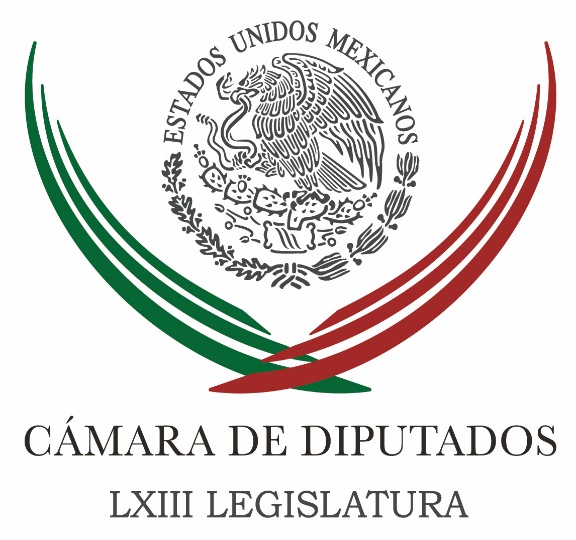 Carpeta InformativaTercer CorteResumen: PRI y aliados rechazan iniciativa de Peña; no aprobaron dictamen de matrimonios igualitariosPiden comparecencia de CancillerCon Trump hay un reto, pero también oportunidad: PeñaMancera es respetuoso de la elección en Estados UnidosPartidos piden al gobierno federal cuidar derechos de mexicanos en EU ante llegada de TrumpPide Anaya más debates y menos spotsDesignan a nuevo titular de la Agencia de Investigación CriminalRenuncia magistrado por comentarios misóginosXimena Puente se apunta para ser Fiscal AnticorrupciónDescarta AMLO construcción de un muroEl destino de México no se decide en las urnas de EU: Cancintra09 de noviembre de 2016TEMA(S): Trabajo Legislativo FECHA: 09/11//16HORA: 15:57NOTICIERO: Enfoque EMISIÓN: Tercer Corte  ESTACION: Online GRUPO: NRM Comunicaciones0PRI y aliados rechazan iniciativa de Peña; no aprobaron dictamen de matrimonios igualitariosDan marcha atrás. El PRI y aliados, de último momento dieron un viraje y optaron por no apoyar la propuesta del presidente Peña con respecto al matrimonio gay. Se habló de mojigatería y del fenómeno Trump por parte de la diputada de MORENA, Patricia Elena Aceves Pastrana. Les dijo que “no seamos hipócritas y dejemos que los jóvenes se amen y sean felices”.Así en San Lázaro, naufragó, no avanzó la iniciativa del presidente Peña que buscaba autorizar los matrimonios igualitarios, al reformar el artículo 4 de la Constitución y una vez aprobado el dictamen en la Comisión de Puntos Constitucionales pasaría al pleno para su debate y aprobación.Sin embargo, hubo viraje de último momento y los votos no alcanzaron para respaldar la propuesta del Ejecutivo Federal porque el PRI y sus aliados se dividieron y algunos dijeron que esa reforma es competencia de los Estados y otros pugnaron por dar más tiempo para una discusión más amplia.El presidente de la Comisión de Puntos Constitucionales, el perredista, Guadalupe Acosta Naranjo, señaló que con esa reforma se garantizaba el derecho a la igualdad y a la no discriminación.Subrayó, que es un absurdo y un despropósito que se diga –por algunos--- que no a matrimonios igualitarios porque es de materia civil y deberá irse a los Estados. Pidió que al amor no se le ponga un Código Civil. Y exhortó al PRI a no dejar de apoyar al presidente Peña.En el debate en la Comisión de Puntos Constitucionales, el diputado del PRI, Benjamín Medrano Quezada, de Zacatecas reveló que es homosexual y está a favor de los matrimonios igualitarios.Agradeció el respaldo de su partido el PRI, y añadió, que sin saber las consecuencias que tendrá en su vida como político, a partir de hoy decidió salir del closet, y no ocultar más que es homosexual.Por el grupo Parlamentario de MORENA, el vicecoordinador Virgilio Andrade Pedraza,  se pronunció a favor de los matrimonios igualitarios, y dijo que no se puede impedir que las personas por orientación sexual sean privadas de sus derechos, seguridad social, de los alimentos, y la protección del patrimonio familiar, esto es lo que ha resuelto la Corte, enfatizó. Las personas pueden salir del closet, recomendó.  Además, sostuvo que la pandemia del sida es de alto costo, y podría reducirse con el matrimonio igualitario, y ayudaría a reducir este costo.El PAN votó en contra de los matrimonios igualitarios. El diputado Javier Antonio Neblina Vega, señaló sus argumentos a favor de la familia y la vida.Finalmente, el ex presidente nacional del PRD, y diputado federal, Agustín Bazave Benítez, reveló que es católico y a mucho orgullo y no obstante esa condición, señaló que está a favor del matrimonio gay. /gh/mTEMA(S): Trabajo LegislativoFECHA: 09/1116HORA: 15:12NOTICIERO: Reforma.comEMISIÓN: Tercer CorteESTACION: Online:GRUPO: Reforma.com0Piden comparecencia de CancillerRolando Herrera, reportero: La Secretaria de Relaciones Exteriores, Claudia Ruiz Massieu, debe comparecer ante la Cámara de Diputados para explicar cuál es la estrategia en política exterior que seguirá México ante el triunfo de Donald Trump, consideró el diputado del PRD, Agustín Basave."Le pido a la Secretaria de Relaciones Exteriores, a Claudia Ruiz Massieu, que comparezca ante la Cámara y que nos explique cuál es el plan que tiene la Cancillería para lo que ha dicho que va a hacer el señor Trump. Lo haga o no lo haga, lo tiene que tener ya preparado la Cancillería, un plan", dijo.En conferencia, el ex líder nacional del sol azteca señaló que el triunfo de Trump no justifica el error que cometió el Presidente Enrique Peña Nieto al invitarlo a Los Pinos y, con ello, ayudarlo en uno de los peores momentos que tenía en su campaña, cuando se encontraba en picada."Eso fue un error bajo cualquier circunstancia. Nada de lo que ha ocurrido, ni el triunfo de Trump, reivindica. No le quita lo catastrófico a esa decisión", señaló.Acompañado por el diputado independiente Manuel Clouthier y del perredista Leonardo Amador, Basave dijo que, en caso de que Trump cumpla alguna de sus promesas de campaña en contra de México o los mexicanos, el País no está indefenso, pues existe una interdependencia entre los dos países, los cuales tienen firmados 74 tratados bilaterales.Clouthier indicó que lo que le corresponde ahora al País es tener prudencia en materia económica, pues el triunfo de Trump genera inestabilidad e incertidumbre a nivel internacional, lo que, a su vez, puede generar un escenario de bajo crecimiento económico."El mundo y México, hoy, estamos ante la incertidumbre de qué va a hacer este señor. Esto nos obliga siempre, la incertidumbre, a ser prudentes, México tendrá que ser prudente, el Gobierno mexicano debe ser prudente en materia de gasto, tendrá que ser más ortodoxo."Qué bueno que corrieron a (Luis) Videgaray, a ese le gusta gastar. Necesitamos ser más producentes y más ortodoxos en materia de gasto () y ésa tendrá que ser la política que refleje la aprobación del presupuesto, un presupuesto prudente", dijo. dlp/mTEMA(S): Información GeneralFECHA: 09/1116HORA: 14:59NOTICIERO: Milenio.comEMISIÓN: Tercer CorteESTACION: Online:GRUPO: Milenio.com0Con Trump hay un reto, pero también oportunidad: PeñaMilenio Digital: El presidente Enrique Peña Nieto dijo que el triunfo del candidato republicano Donald Trump representa un reto, pero también una gran oportunidad para las relaciones con Estados Unidos.“A partir de este proceso democrático se abre un nuevo capítulo en la relación de México con Estados Unidos que implicará un cambio, un reto pero también, habrá que decirlo, una gran oportunidad”, dijo Peña Nieto en conferencia de prensa en Los Pinos.Dijo que habló con el presidente electo de Estados Unidos para expresarle su felicitación y también para acordar una reunión para fijar una nueva agenda de trabajo.“Hace unos momentos, hablé con el presidente electo, Donald Trump, para expresarle mi felicitación por su triunfo obtenido”, dijo, “debo decir que fue una conversación cordial, amable y respetuosa”.Agregó que ambos coincidieron en que se debe trabajar en una relación de confianza y de trabajo compartido “porque nuestros países son muy importantes el uno para el otro”.Peña dijo que acordaron que sus equipos entren en contacto para establecer una nueva agenda de trabajo, que tome como punto de partida temas de interés común en materia de seguridad, cooperación y prosperidad para ambos países.Además, dijo que buscará reunirse con Trump, durante el periodo de transición para definir con claridad el rumbo de las relaciones entre México y Estados Unidos.“México y Estados Unidos son aliados, socios y vecinos, cuando a México le va bien a Estados Unidos también le va bien”, aseguró.“Estoy seguro de que juntos, trabajando juntos por México habremos de fortalecernos y aprovechar esta nueva etapa”, agregó.El mandatario aseguró que su prioridad es y seguirá siendo “cuidar a México y proteger a los mexicanos”, por lo que se esforzará para crear nuevos caminos de cooperación y prosperidad.El magnate se convirtió en el virtual presidente electo de Estados Unidos al alcanzar 279 votos electorales contra 228 de su rival demócrata, Hillary Clinton.Por la mañana, el secretario de Hacienda, José Antonio Meade, y el gobernador del Banco de México, Agustín Carstens, aseguraron que México está en una posición de fortaleza para enfrentar los cambios en Estados Unidos. dlp/mTEMA(S): Información GeneralFECHA: 9/11/16HORA: 17:17NOTICIERO: Excelsior.comESTACIÓN: Online GRUPO: Excelsior0Mancera es respetuoso de la elección en Estados UnidosEl mandatario local dijo que se debe mantener la calma y agregó que la unidad en México permitirá que continúe su línea de desarrollo y avance sostenidoWENDY ROA.- CIUDAD DE MÉXICO. El Jefe de Gobierno de la Ciudad de México (CDMX), Miguel Ángel Mancera se dijo respetuoso de la decisión que este martes tomaron los estadounidenses en las urnas, al elegir como su presidente número 45 al empresario Donald Trump.Señaló que después del proceso al que calificó como democrático se debe mantener la calma. Mencionó que ahora habrá que conocer los planes y programas de conducción y coordinación del nuevo gobierno, no obstante, subrayó que la unidad que prevalece en México permitirá que continúe su línea de desarrollo y avance sostenido.México debe de demostrar ahora que es un gran país como siempre lo hemos nosotros sostenido y debe de mantener su posición como una nación soberana que está buscando el desarrollo de toda la gente”, dijo el Jefe de Gobierno de la CDMX.Mancera Espinosa consideró que el nerviosismo financiero que hoy se vive, disminuirá conforme los días avancen, no obstante, reconoció que la volatilidad que enfrentan los mercados cambiarios podría repercutir en las finanzas de su administración.Estoy convencido que al paso de los días estará encontrándose estabilidad, dependerá mucho de la fortaleza que estoy seguro tiene nuestro país en materia económica y de un trabajo responsable y cuidadoso por parte de las finanzas locales de cada una de las entidades, la ciudad de México así lo hará”, agregó Mancera Espinosa.El mandatario capitalino nuevamente hizo un llamado a los diputados federales para que en la discusión y aprobación del Presupuesto de Egresos 2017, que se prevé se lleve a cabo este jueves, “alivien la injusticia” que dice se cometió en contra de la Ciudad de México. Aún tienen la posibilidad de enmendar el error, puntualizó.   Jam/mTEMA(S): Partidos PolíticosFECHA: 09/1116HORA: 16:22NOTICIERO: 24 HORASEMISIÓN: Tercer CorteESTACION: Online:GRUPO: 24 HORAS0Partidos piden al gobierno federal cuidar derechos de mexicanos en EU ante llegada de TrumpEstefana Murillo, reportera: Los tres principales partidos políticos, PRI, PAN y PRD, manifestaron su preocupación ante la llegada del republicano Donald Trump a la presidencia de Estados Unidos, y conminaron al Gobierno Federal a instrumentar acciones para garantizar el bienestar de los connacionales que habitan aquel país, así como para contener los efectos económicos derivados de su elección.El Partido Revolucionario Institucional que preside Enrique Ochoa Reza, estableció como una prioridad la apertura y el fortalecimiento del diálogo entre el Gobierno Federal y el nuevo presidente de Estados Unidos y además afirmó que como instituto político realizarán las acciones políticas y diplomáticas necesarias para fortalecer la relación bilateral.“Como partido, realizaremos las acciones políticas y diplomáticas necesarias para procurar el bienestar de los mexicanos que habitan en los Estados Unidos de América. Estaremos atentos a que se respeten los derechos y libertades de las millones de personas de origen mexicano que con su trabajo y esfuerzo cotidiano, contribuyen al crecimiento del Producto Interno Bruto de los Estado Unidos de América“.Además el Revolucionario Institucional señaló que se deben diseñar instrumentos para mantener la estabilidad económica, a través de una política cambiaría prudente y de estrategias para mantener la inflación en niveles bajos y estables en beneficio de la población.Por su parte el presidente del PAN, Ricardo Anaya Cortés hizo un llamado al Gobierno Federal a cumplir con su responsabilidad de dirigir la política exterior con visión de Estado, al considerar que los resultados de las elecciones en Estados Unidos representan para el país “un enorme reto”.“Hacemos un llamado enérgico al gobierno para actuar con firmeza defendiendo los derechos de los mexicanos que viven en Estados Unidos y defendiendo con dignidad los intereses nacionales en nuestra relación bilateral (…) que cumpla con su responsabilidad de dirigir la política exterior con visión de Estado, con plena dignidad y con base constitucional”, expresó.Por el PRD, la dirigente nacional Alejandra Barrales coincidió en que vienen nuevos retos para nuestro país con la elección de Donald Trump por lo que se unió a la exigencia hacia el gobierno del presidente Enrique Peña Nieto de tener una actuación firme y decisiva.“Necesitamos una presidencia fuerte, no nos sirve ante estos retos que se vislumbran una presidencia sumisa, necesitamos que se eche para adelante que nos lleven hacia adelante”, sostuvo tras indicar que México necesita instituciones fuertes que puedan resolver la situación actual y ofrezcan oportunidades a quienes salen del país en busca de un futuro mejor. dlp/mTEMA(S): Partidos PolíticosFECHA: 09/1116HORA: 15:41NOTICIERO: Reforma.comEMISIÓN: Tercer CorteESTACION: Online:GRUPO: Reforma.com0Pide Anaya más debates y menos spotsAntonio Baranda, reportero: El presidente nacional del PAN, Ricardo Anaya, planteó modificar el modelo de comunicación política para que haya más debates y menos spots.Ante empresarios de la Radio y la Televisión, afirmó que la "spotización" actual no le sirve ni a los partidos políticos ni a los medios de comunicación."En lugar de tanto spot, que a ustedes les amuela el rating y a nosotros no nos permite comunicar en 30 segundos, que se agrupen esos tiempos y se permita que se utilicen para organizar debates", señaló."Eso permitiría dos cosas: que ustedes tengan buenas audiencias, lo vieron ahora en Estados Unidos, las audiencias de los debates fueron superiores inclusive que las de eventos deportivos, y permitiría despresurizar la barra de ustedes que se ha saturado de spots, sobre todo en los tiempos electorales".Durante la 58 Semana de la CIRT, Anaya también planteó la necesidad de "liberalizar" la comunicación política."Eso de que no puedan invitar a quienes ustedes quieran a dar una entrevista, a poder organizar un debate con quienes vayan adelante nos parece un error garrafal."Creemos que los formatos tienen que ser flexibles y que los deben decidir directamente los medios de comunicación", expresó.El dirigente del blanquiazul se volvió a pronunciar a favor de una segunda vuelta electoral en los comicios presidenciales de 2018.Es conveniente, dijo, para que México tenga un gobierno fuerte y se evite que un candidato con pocos votos o legitimidad llegue al Gobierno.De manera directa, Anaya expuso que la segunda vuelta también dificultaría un eventual triunfo del líder de Morena, Andrés Manuel López Obrador."Otorga legitimidad y favorece posturas menos radicales, si ustedes revisan los careos, disminuye enormemente la probabilidad de que un tipo con ideas populistas, perdón si alguien es simpatizante, (con) la visión populista, retrógrada de López Obrador sí es peligrosa para nuestro País."Y este mecanismo de elección haría muy complicado que alguien con posturas extremistas como las que él tiene, pudiera ganar la elección", aseveró. dlp/mTEMA(S): Información GeneralFECHA: 09/1116HORA: 17:13NOTICIERO: Excélsior.comEMISIÓN: Tercer CorteESTACION: Online:GRUPO: Excélsior.com0Designan a nuevo titular de la Agencia de Investigación CriminalMarcos Muedano, reportero: La Procuraduría General de la República (PGR) designó a Omar Hamid García Harfuch, como nuevo titular de la Agencia de Investigación Criminal (AIC), luego de la renuncia de Tomás Zerón de Luicio.García Harfuch, es originario del estado de Morelos. Nació el 25 de febrero de 1982. Licenciado en Derecho por la Universidad Continental e ingresó a la Policía Federal el 01 de septiembre de 2008, donde ha escalado posiciones de mando.A través de un comunicado, la dependencia detalló que García Harfuch participó “en diversos cursos internacionales entre los que destacan el Diplomado “Senior Executive in National and International Security”, impartido por Harvard University (Cambridge, Massachusetts); el Seminario para el desarrollo de Ejecutivos – Agentes del Orden del Gobierno de la República Mexicana-, impartido por el Federal Bureau of Investigation (FBI), en Quántico, Virginia; y la capacitación en “Narcotics Unit Commanders Course”, impartido por la  Drug Enforcement Agency (DEA).Asimismo, ha recibido en dos ocasiones la Condecoración al Mérito Policial en Segunda y Primera Clase, por acciones destacadas en el servicio.Su carrera policial evolucionó de manera paulatina, donde inició con una Jefatura de Departamento y ascendió en la línea de mando como resultado de los logros obtenidos. En la División de Seguridad Regional, el ahora Comisionado General Manelich Castilla Craviotto, lo designó en diciembre del 2012 como Coordinador Estatal de Guerrero, donde se logró una importante disminución de la incidencia de homicidios”, detalla el texto.Formó parte de la integración de la División de Gendarmería y, con base a su desempeño y resultados, fue designado titular de la División de Investigación de la Policía Federal, responsable de atender principalmente delitos de alto impacto, tales como secuestro o extorsión.Durante su gestión, la División de Investigación liberó a 186 víctimas de secuestro y detuvo a 606 presuntos plagiarios, con lo que se desarticularon 56 grupos delictivos. De igual forma, fueron rescatadas 334 víctimas de trata y 37 indocumentados privados de su libertad”, agrega el documento. dlp/mTEMA(S): Trabajo Legislativo FECHA: 09/11/16HORA: 19:22NOTICIERO: La Jornada.comEMISIÓN: Tercer CorteESTACION: InternetGRUPO: La JornadaRenuncia magistrado por comentarios misóginosClaudia Herrera, reportera: El magistrado Juan Manuel Sánchez Macías, criticado por sus declaraciones misóginas, renunció a la presidencia de la sala Xalapa del Tribunal Electoral tres años antes de lo programado, pero permanecerá en funciones.La sala Xalapa del Tribunal Electoral del Poder Judicial de la Federación (TEPJF) informó que tras la renuncia, su colega Adín Antonio de León Gálvez, volverá a fungir como presidente hasta el 21 de marzo de 2019.El lunes pasado dicho magistrado afirmó que como hombre, padre y como mexicano le duele que a la mujer se le permita llegar “a cambio del acostón”.“Estoy de acuerdo con la paridad, pero que lleguen por capacidad intelectual y no por tener nalgas exquisitas”, manifestó en la mesa de diálogos ‘La paridad y la violencia de género en el ejercicio de los derechos políticos de las mujeres’, organizada por el Instituto Electoral y de Participación Ciudadana de Tabasco, efectuada en la capital de ese estado.Al día siguiente, todas las integrantes de la comisión de Equidad y Género de la Cámara de Diputados exigieron la renuncia inmediata del presidente de la sala regional Xalapa.También la Sala Superior del Tribunal Electoral se deslindó de los dichos de Sánchez Macías, al señalar en un comunicado que no reflejan la postura de este organismo jurisdiccional electoral.La nueva integración, presidida actualmente por la magistrada Janine Otálora Malassis, recordó que en los últimos años ha demostrado plenamente su compromiso en aras de proteger y fortalecer los derechos políticos de las mujeres, y consolidar su dignidad.No aclaró si reconvino a dicho magistrado por esos comentarios y sólo hizo referencia a su compromiso hacia el respeto irrestricto hacia todas las mujeres de México. Masn/mTEMA(S): Información GeneralFECHA: 9/11/16HORA: 18:08NOTICIERO: Milenio.comESTACIÓN: Online GRUPO: Milenio0Ximena Puente se apunta para ser Fiscal AnticorrupciónDe última hora, la presidenta del INAI, Ximena Puente, se inscribió como aspirante a la Fiscalía Anticorrupción, y aseguró que llegaría con autonomía y suficiencia para enfrentar ese delito. ANGÉLICA MERCADO.- Ciudad de México. La presidenta del INAI, Ximena Puente, se registró esta tarde como aspirante a fiscal anticorrupción en la última media hora para cerrar la convocatoria y aseveró que llegaría con autonomía y suficiencia para enfrentar ese delito y a los funcionarios involucrados como es el caso de gobernadores.La todavía presidenta del INAI dijo que su función termina como presidenta en Marzo de 2017, aunque el cargo de comisionada es hasta 2018, sin embargo está consciente que es una responsabilidad aportar a este importante proceso de combate a la corrupción. “Sobre todo en este sistema del que esperan mucho los mexicanos, como es el Sistema Nacional Anticorrupción, que es un tema fundamental donde las organizaciones sociales han tenido una gran participación. En este caso, acudo para atender este proceso plural al que ha convocado el Senado”.Respecto a si las normas son suficientes para ir a los peces gordos, la comisionada Puente de la Mora dijo que hay que pasar de los temas de corrupción de servidores a procesos que tengan sus debidas consecuencias y a la aplicación del derecho que debe ser fundamental.En ese sentido se le cuestionó con qué compromisos llega al combate a la corrupción, toda vez que los delincuentes se cuelan pese a las leyes.“Es precisamente al intención por la que se crea la Fiscalía Especial que tiene que ver con la materia relativa a hechos de corrupción para el cumplimiento irrestricto de la ley, primero la creación de la Fiscalía y tener facultades en estas decisiones.Ximena Puente acudió avalada con la propuesta de la UNAM y de Universidad de Colima.   Jam/mTEMA(S): Partidos PolíticosFECHA: 09/1116HORA: 17:29NOTICIERO: Reforma.comEMISIÓN: Tercer CorteESTACION: Online:GRUPO: Reforma.com0Descarta AMLO construcción de un muroClaudia Salazar, reportera: Andrés Manuel López Obrador descartó la construcción de un muro en la frontera norte, como pretende el Presidente electo de Estados Unidos, Donald Trump.El dirigente de Morena aseguró que se podrá impedir la intención del candidato triunfador si México lo logra convencer que debe haber una política de desarrollo para la región."No se va a construir el muro convenciendo que no se resuelven los problemas migratorios construyendo muros, se resuelven los problemas de índole social con desarrollo creando empleos en México y tiene que haber cooperación para el desarrollo", dijo."No sirven los muros, eso es retrógrada, tampoco es solución deportar mexicanos vamos a convencer a los gobernantes de Estados Unidos que se necesita cooperación para el desarrollo, para que los mexicanos se queden a trabajar aquí".En entrevista, tras participar en la Semana Nacional de la Radio y la Televisión, López Obrador también afirmó que Trump no es un peligro para México."No debe haber motivo de preocupación", expresó.Consideró que conforme pasen los días se van a serenar los mercados internacionales y se va a equilibrar la paridad del peso-dólar, por lo que habrá tendencia a la normalidad tras el triunfo del republicano.Indicó que no podría adelantar una posible reunión con Trump, pues primero se tiene que dar la elección presidencial en México."Hay que esperar los resultados de 2018, es una decisión del pueblo de México, como nosotros no intervenimos en la elección de Estados Unidos. Consideramos que el Gobierno de Estados Unidos no debe intervenir en la elección de México, porque se deben hacer valer los principios de no intervención y autodeterminación de los pueblos", advirtió.La presidenta nacional del PRD, Alejandra Barrales, exigió al Gobierno federal mantener una posición firme y no de sumisión ante Donald Trump como Presidente de Estados Unidos.Advirtió que los mexicanos reclaman una Presidencia fuerte y que dé la cara ante un Mandatario que lanzó amenazas serias contra el País cuando fue candidato."Debemos contar con una Presidencia fuerte, no sumisa, un Senado alerta y a la altura de defender una política exterior diferente, con opciones de desarrollo para nuestra gente y verdaderas alternativas en materia económica y migratoria", manifestó en entrevista tras participar en la 58 Semana Nacional de la Radio y Televisión, en Santa Fe.La dirigente perredista consideró que es tiempo de que actores políticos y la sociedad en general cierren filas para enfrentar las posibles amenazas que lanzó el magnate.También dijo que los mexicanos tienen que ser vigilantes y solidarios con los connacionales que viven en ese país, pues pueden ser víctimas de las promesas de Trump.Por otro lado, el presidente del PRI, Enrique Ochoa, justificó que fue necesaria la visita del empresario a México."Por eso, el PRI apoyó la propuesta del Presidente de la República en invitar a los dos candidatos presidenciales, tanto la candidata demócrata, como el candidato republicano, a discutir sobre los temas que le importan a México en México", expresó."Y a la distancia, ese encuentro entre el Presidente Enrique Peña Nieto y el candidato republicano Donald Trump sirve de precedente, donde se establecen vínculos entre los equipos de trabajo que deben de profundizarse y aprovecharse para defender los derechos de los mexicanos que viven en los Estados Unidos". dlp/mTEMA(S): Información GeneralFECHA: 9/11/16HORA: 17:35NOTICIERO: La Crónica.comESTACIÓN: Online GRUPO: Crónica0El destino de México no se decide en las urnas de EU: CancintraNOTIMEX.- La Cámara Nacional de la Industria de Transformación (Canacintra) aseveró que el destino de México no se ha decidido en las urnas electorales de Estados Unidos, luego del triunfo del republicano Donald Trump a la presidencia de ese país.El presidente nacional del organismo, Enrique Guillén Mondragón, comentó que sin duda, el resultado tiene ya efectos directos en la economía nacional como el tipo de cambio que llegó a máximos históricos, pero México debe enfocarse en seguir trabajando, con unidad y determinación.Se debe avanzar en una agenda económica común, de sector productivo y gobierno, que será la que saque adelante al país, frente a toda adversidad presente o futura, aseveró.Guillén Mondragón enfatizó que “hoy más que nunca es indispensable perseverar en la modernización de la planta productiva, y en el fortalecimiento de las cadenas regionales de suministro. Hoy más que nunca es imperativo fortalecer nuestro mercado interno, no sólo de consumo sino sobre todo de producción de bienes de toda índole”.Recordó que México es el segundo socio comercial de la Unión Americana y el primer destino de las exportaciones de Texas, Arizona y California, además del segundo mercado para otros 20 estados.Esta intensa interacción económica se expresa en el hecho de que el flujo monetario entre ambos países es de un millón de dólares por minuto, aseveró.En ese tenor, señalo que México tiene la gran oportunidad de diversificar sus relaciones económicas con países y regiones de todo el mundo, a través del aprovechamiento máximo de los tratados comerciales vigentes, al tiempo que amplía su oferta de bienes en los mercados globales, dependiente por mucho tiempo mayoritariamente del petróleo.Al participar en la inauguración de Vive Expo Industrial 2016 Impulsando Emprendedores, que reúne a cerca de dos mil 500 expositores y empresarios de firmas locales, regionales, nacionales e internacionales, en Hermosillo, Sonora, recordó que la relación entre este estado y Arizona es sólo un ejemplo de las grandes oportunidades de desarrollo entre ambas naciones.   Jam/m